Муниципальное бюджетное общеобразовательное учреждение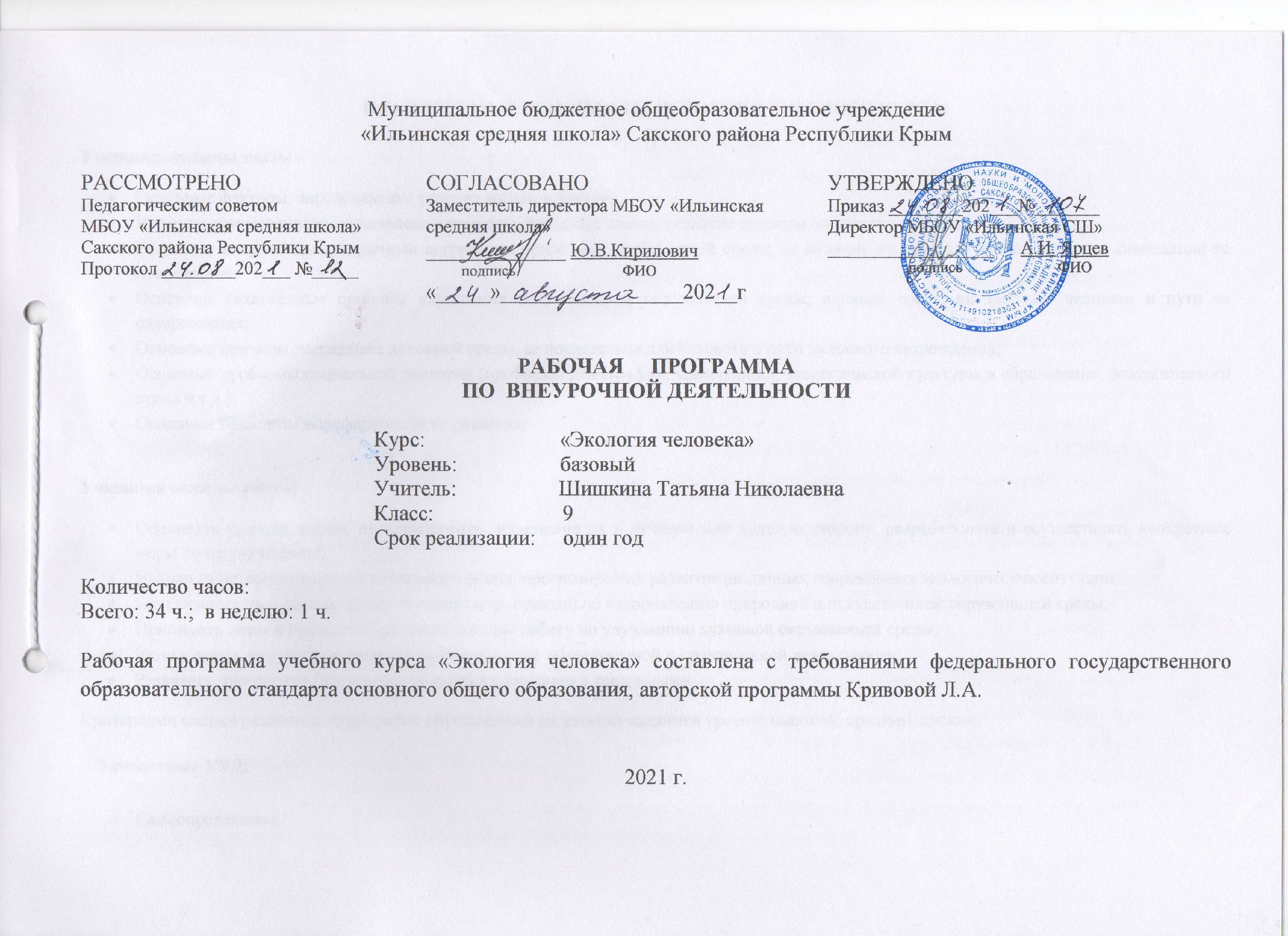 ПЛАНИРУЕМЫЕ РЕЗУЛЬТАТЫ ОСВОЕНИЯ УЧЕБНОГО КУРСА:Учащиеся должны знать:Основные факторы, определяющие условия жизни человека;Историю взаимоотношений человека и природы, основные законы развития системы «общество-природа»;Основные антропогенные причины деградации природной окружающей среды, ее влияние на здоровье человека и пути ликвидации ее последствий;Основные техногенные причины ухудшения искусственной окружающей среды; влияние среды на здоровье человека и пути ее оздоровления;Основные причины деградации духовной среды, ее последствия для человека и пути духовного возрождения;Основные проблемы социальной экологии (проблемы демографии, урбанизации, экологической культуры и образования, экологического права и т.д.);Основные принципы ноосферного пути развития.Учащиеся должны уметь:Оценивать условия жизни, прогнозировать  изменение их в лучшую или худшую сторону, разрабатывать и осуществлять конкретные меры по их улучшению;Исходя из исторического экологического опыта, прогнозировать развитие различных современных экологических ситуаций;Организовывать и осуществлять комплекс мероприятий по оздоровлению природной и искусственной окружающей среды;Принимать меры и проводить  разъяснительную работу по улучшению духовной окружающей среды;Использовать полученные знания в своей реальной  общественной и практической деятельности;Развивать  творческие (исследовательские) взаимосвязи с товарищами.Критериями оценки различных форм работ обучающихся на занятии являются уровни: высокий, средний, низкий.   Личностные УУД:Самоопределение.Смыслообразование.Самооценка и личностное самосовершенствование.Нравственно-этическая установка на здоровый образ жизни.Регулятивные УУД:Определять и формулировать цель деятельности с помощью учителя.Высказыватьсвои версии на основе работы с иллюстрацией, работать по предложенному учителем плану.Составлять конспект и план ответа по определенной тематике.Познавательные УУД:Делать предварительный отбор источников информации: Добывать новые знания, находить ответы на вопросы, используя различные источники информации, свой жизненный опыт и информацию, полученную на уроке.Перерабатывать полученную информацию, делать выводы в результате совместной работы всего класса.Составлять ответы на основе простейших моделей (рисунков, схем, таблиц.)Коммуникативные УУД:Умение донести свою позицию до других: оформлять свою мысль в устной и письменной речи (на уровне одного предложения или небольшого текста).Слушать и понимать речь других.Совместно договариваться о правилах общения и работать в группе в паре.Учиться выполнять различные роли в группе (лидера, исполнителя, критика).Метапредметные:проводить простейшие наблюдения, измерения, опыты;ставить учебную задачу под руководством учителя;систематизировать и обобщать разные виды информации;составлять план выполнения учебной задачи;осуществлять самоконтроль и коррекцию деятельности;работать с различными источниками информации.устанавливать  взаимосвязи здоровья и образа жизни;  воздействие природных и социальных факторов на организм человека;  влияние факторов окружающей среды на функционирование и развитие систем органов;систематизировать  основные условия сохранения здоровья; факторы, укрепляющие здоровье в процессе развития человеческого организма;СОДЕРЖАНИЕ УЧЕБНОГО КУРСА.ВВЕДЕНИЕ (1 час)Экология человека как наука: значение, основные цели и задачи, современное состояние и перспективы развития.Практическая работа №1. «Оценка биологического возраста человека»УСЛОВИЯ ЖИЗНИ ЧЕЛОВЕКА (6 часов)Понятие о среде и качестве жизни. Потребности человека (биологические, этнические, психологические, социальные, трудовые, экономические, духовные). Активное приспособление человека к природной окружающей среды. Миграции и расселение человека в пространстве и времени. Демография человека. Демографический взрыв, демографический кризис и их экологические последствия. Болезни и эпидемии. Вредные привычки (курение, алкоголизм, наркомания). Медицинская география.Практическая работа №2 «Определение обеспеченности организма витаминами и микроэлементами».Практическая работа №3 «Комплексный анализ собственного рациона, обнаружение симптомов алиментарной недостаточности».Практическая работа №4 «Оценка санитарно-гигиенического состояния школьного кабинета»ИСТОРИЯ ВЗАИМООТНОШЕНИЙ ЧЕЛОВЕКА И ПРИРОДЫ (4 часа)Экологические  последствия появления человека на Земле. История изменений взаимоотношений  человека и природы. Экологические кризисы. Переход к современной  искусственной модели окружающей среды.  Медицинские аспекты исторически происходившей  деградации  и загрязнения окружающей среды. Практическая работа №5 «Антропогенные факторы среды и их влияние на человека».Практическая работа №6 «Семейное наследование признаков здоровья и нездоровья. Составление родословной»НЕГАТИВНЫЕ ПОСЛЕДСТВИЯ ДЕГРАДАЦИИ  И ЗАГРЯЗНЕНИЯ ОКРУЖАЮЩЕЙ СРЕДЫ, ПУТИ ИХ ЛИКВИДАЦИИ (6 часов)Основные антропогенные факторы деградации природной среды. Воздействие измененной  и загрязненной природной среды на человека. Рекультивация природной среды. Рекреация и курортология. Особо охраняемы территории и их значение для человека. Экологические технологии. Основные законы  развития системы «общество-природа».Практическая работа №7 «Проблемы природопользования».НЕГАТИВНЫЕ ВОЗДЕЙСТВИЯ ИСКУССТВЕННОЙ ОКРУЖАЮЩЕЙ СРЕДЫ, ПУТИ ИХ ЛИКВИДАЦИИ И ОСЛАБЛЕНИЯ  (8 часов)Основные экологические факторы негативного воздействия на здоровье человека искусственной окружающей среды. Влияние техногенных катастроф на здоровье и условия жизни человека. Пути улучшения искусственной окружающей среды. Коммунальная гигиена. Ограничение и культура потребления. Проблемы урбанизации. Оздоровление окружающей среды городов. Улучшение санитарно-гигиенического состояния городских территорий. Охрана природы в городах. Создание городских информационных  банков и систем экологического мониторинга. Экополитика.Практическая работа №8 «Расчетная оценка количества выбросов вредных веществ в воздух от автотранспорта».Практическая работа №9 «Исследование качества питьевой воды в квартире».Практическая работа №10 «Выяснение причин отравления и оказание первичной помощи».ДЕГРАДАЦИЯ ДУХОВНОЙ СРЕДЫ, ЕЕ ПОСЛЕДСТВИЯ ДЛЯ ЧЕЛОВЕКА, ПУТИ ДУХОВНОГО ВОЗРОЖДЕНИЯ (9 часов)Основные причины деградации духовной среды. Экологические последствия деградации духовной среды (бездуховность, безнравственность,  социальная напряженность, самоубийства, войны, терроризм и т.д.). Миграционные процессы и связанные с ними проблемы демографии. Пути духовного возрождения. Социальная гигиена. Экологическое миропонимание. Экологическая культура. Экологическое образование. Экологические движения и международное экологическое сотрудничество. Экологическое право. Ноосферный путь развитияПрактическая работа №11 «Обнаружение вредных веществ в продуктах питания».ТЕМАТИЧЕСКОЕ ПЛАНИРОВАНИЕ%п/пНазвание темыКол-во занятийИз них:Из них:%п/пНазвание темыКол-во занятийТеоретических занятийПрактических занятий1Введение 1-12Условия жизни человека6333История взаимоотношений человека и природы 4224Негативные последствия деградации  и загрязнения окружающей среды, пути их ликвидации 6515Негативные воздействия искусственной окружающей среды, пути их ликвидации и ослабления  8536Деградация духовной среды, ее последствия для человека, пути духовного возрождения 9817ИТОГО342311